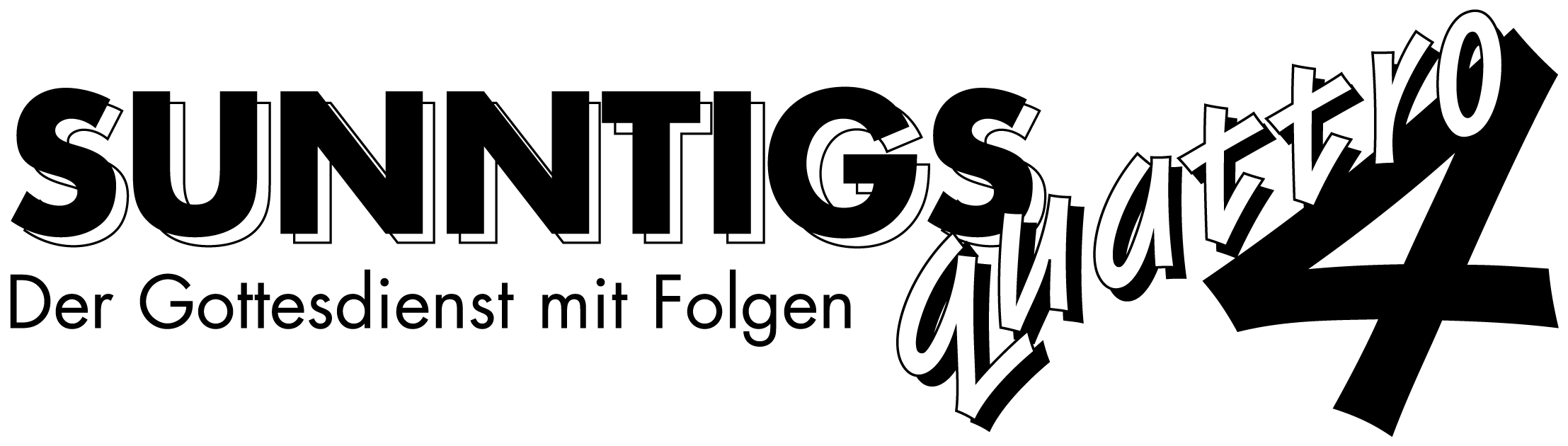 Jesus – Haupt der KircheReihe: EINZIGARTIG! (2/3) – Kolosser-Brief 1, 18-20Einleitende GedankenWieso ist jeder Mensch von Jesus abhängig, selbst wenn er sich als Atheist versteht?…………………………………………………………………………………………………………..…………„Und er ist das Haupt der Gemeinde, das Haupt seines Leibes. Er ist der Anfang der neuen Schöpfung, der erste, der von den Toten auferstand, denn nach Gottes Plan soll er in allem den ersten Platz einnehmen. Ja, Gott hat beschlossen, mit der ganzen Fülle seines Wesens in ihm zu wohnen und durch ihn das ganze Universum mit sich zu versöhnen. Dadurch, dass Christus am Kreuz sein Blut vergoss, hat Gott Frieden geschaffen. Die Versöhnung durch Christus umfasst alles, was auf der Erde, und alles, was im Himmel ist.“ Kolosser 1, 18-20.Jesus, der ErsteWas ist das Einzigartige bei der Tatsache, dass Jesus das Haupt der Kirche ist?…………………………………………………………………………………………………………..…………„Ja, Gott hat Jesus alles unter die Füsse gelegt, und er hat ihn, den Herrscher über das ganze Universum, zum Haupt der Gemeinde gemacht.“ Epheser 1, 22.Wenn Jesus das Haupt der Gemeinde ist, was sind dann die Christen, wenn man bei dieser Bildsprache bleibt?…………………………………………………………………………………………………………..…………Welche Bedeutung hat die Auferstehung von Jesus?…………………………………………………………………………………………………………..…………„Christus ist von den Toten auferstanden! Er ist der Erste, den Gott auferweckt hat, und seine Auferstehung gibt uns die Gewähr, dass auch die, die im Glauben an ihn gestorben sind, auferstehen werden.“ 1. Korinther 15, 20.Wie ist der Plan Gottes mit der Auferstehung von Jesus und den Christen!…………………………………………………………………………………………………………..…………„Zuerst ist Christus auferstanden. Als nächstes werden, wenn er wiederkommt, die auferstehen, die zu ihm gehören.“ 1. Korinther 15, 23.Im Kolosser-Brief 1, 15-20, spricht Paulus zweimal vom „Erstgeborenen“ (Verse 15 u. 18). Welche beiden Aspekte betont Paulus damit?…………………………………………………………………………………………………..……………………………………………………………………………………………………………..…………„Denn nach Gottes Plan soll Jesus in allem den ersten Platz einnehmen.“ Kolosser 1, 18.Bibelstellen zum Nachschlagen: Johannes 11, 24; Apostelgeschichte 2, 31; Apostelgeschichte 26, 22-23; Römer 4, 25; Römer 6, 5; Römer 8, 29; 1. Korinther 6, 15; 1. Korinther 15, 20-23.32.45; Epheser 1, 22-23; 1. Petrus 1, 3; 1. Petrus 3, 21Jesus, der EinzigeWelchen Vorteil hat es, dass sich alles auf Jesus konzentriert?…………………………………………………………………………………………………………..…………„Ich bin der Weg, ich bin die Wahrheit, und ich bin das Leben. Zum Vater kommt man nur durch mich.“ Johannes 14, 6.Warum ist es nicht ungerecht und nicht arrogant, dass Jesus der einzige ist, der uns mit Gott versöhnen kann? ………………………………………………………………………………………………..…………„Jeder, der den Namen des Herrn anruft, wird gerettet werden.“ Römer 10, 13.Wie stark ist Deine Überzeugung, dass Jesus der einzige Retter ist?zweifle eher    1      2      3      4      5      6      7      8      9      10    voll überzeugtBibelstellen zum Nachschlagen: Johannes 14, 6; Apostelgeschichte 4, 12; Römer 10, 13; 1. Korinther 3, 11; 1. Korinther 8, 6; Epheser 4, 13; Kolosser 2, 9; Hebräer 1, 4.6Jesus, der GebendeWie hat Gott die Voraussetzungen geschaffen, damit wir uns mit ihm versöhnen können?…………………………………………………………………………………………………………..…………Bist Du mit Gott versöhnt?…………………………………………………………………………………………………………..…………Wann hast Du Dich mit Gott versöhnt?…………………………………………………………………………………………………………..…………„Ihr wisst doch, dass ihr freigekauft worden seid von dem sinn- und ziellosen Leben, das schon eure Vorfahren geführt hatten, und ihr wisst, was der Preis für diesen Loskauf war: nicht etwas Vergängliches wie Silber oder Gold.“ 1. Petrus 1, 18.Wann hast Du Deine Versöhnung mit Gott durch die Taufe bezeugt?…………………………………………………………………………………………………………..…………Am 16. September 2012 könntest Du Dich taufen lassen.Bibelstellen zum Nachschlagen: Johannes 3, 16.18.36; Römer 5, 1-2; 2. Korinther 5, 18-19; Galater 1, 4; Galater 2, 20; Epheser 2, 13; Epheser 5, 2; Kolosser 2, 14; Titus 2, 14; 1. Petrus 1, 18-19; 1. Petrus 2, 4; 1. Johannes 2, 2; Offenbarung 1, 5Schlussgedanke„Jesus sorgt dafür, dass der ganze Leib – gestützt und zusammengehalten durch die verschiedenen Gelenke und Bänder – so wächst, wie Gott es möchte.“ Kolosser 2, 19.Bibelstellen zum Nachschlagen: Johannes 1, 16; 1. Korinther 12, 12; Epheser 1, 10; Epheser 4, 10.15; Kolosser 2, 19; 1. Petrus 2, 5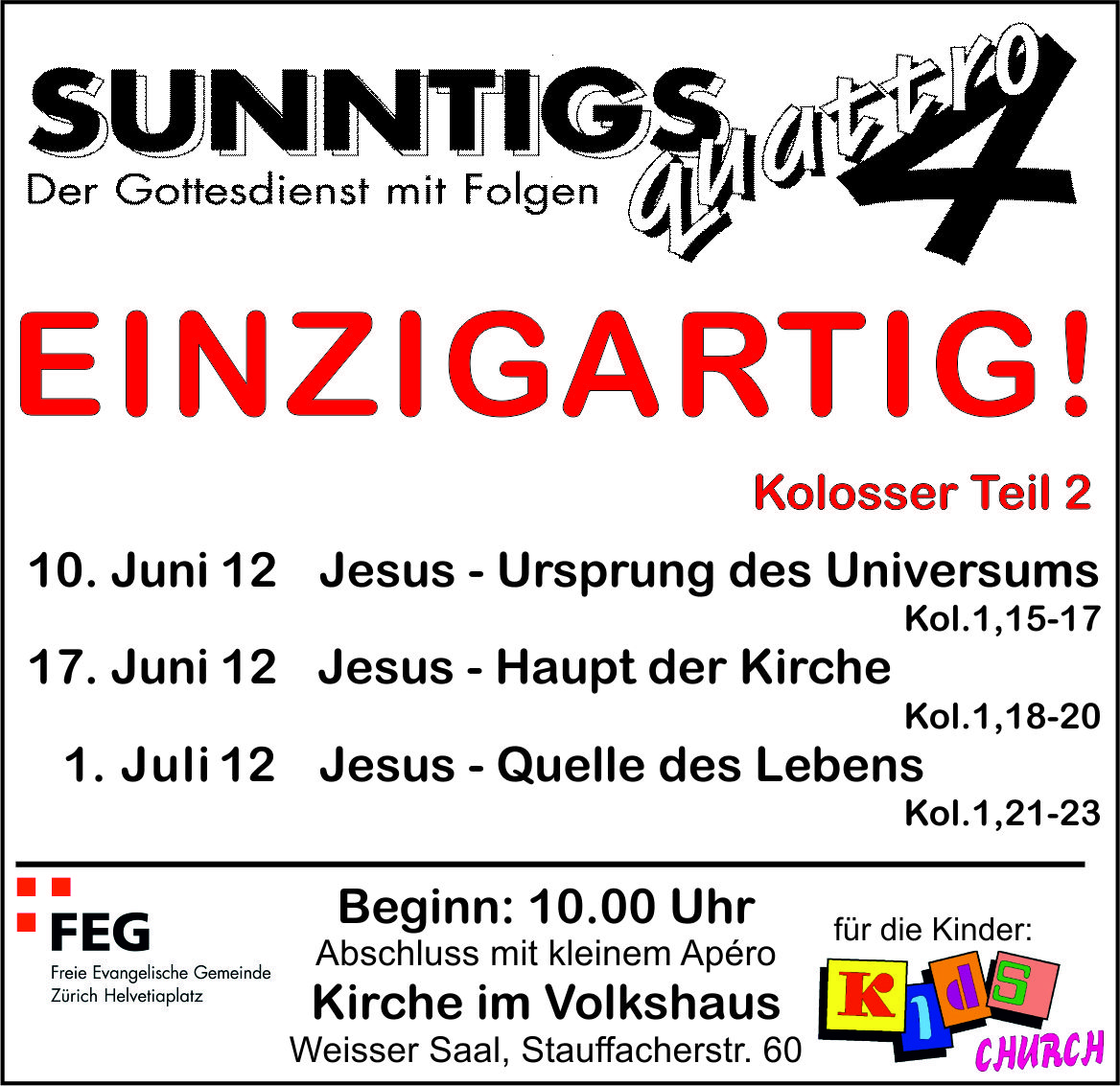 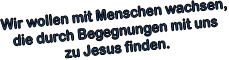 